Studientagungfür Pastorinnen / Pastoren der LandesverbändeNorddeutschland und Mecklenburg – Vorpommernim Bund Evangelisch – Freikirchlicher Gemeinden in Deutschlandvom 18. – 21.09.2017im Tannenhof in Mölln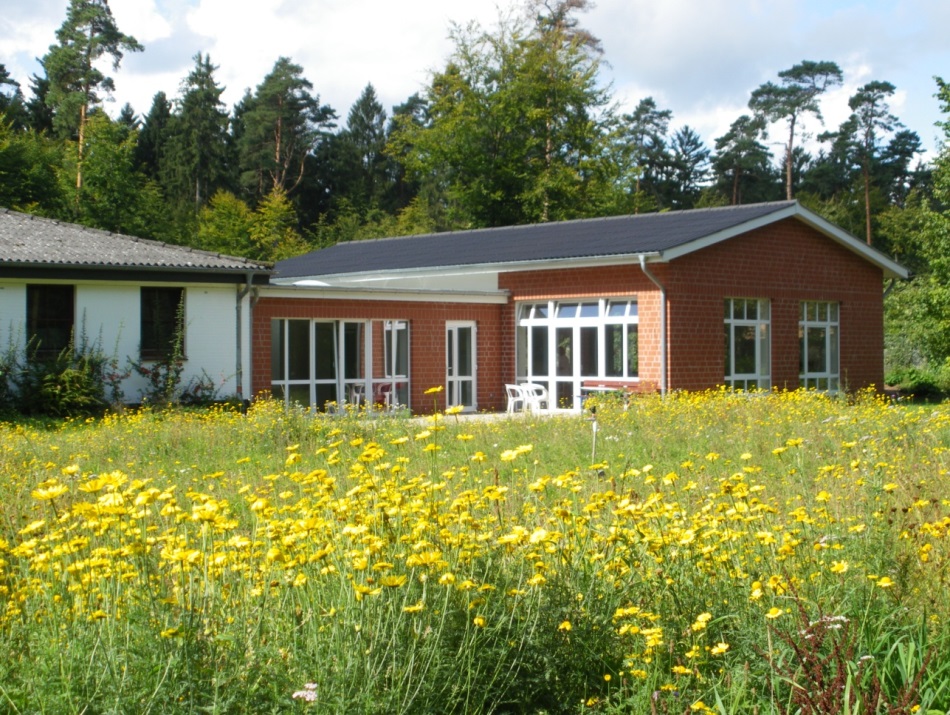 Tannenhof MöllnGörlitzer Ring 723879 MöllnTelefon: 04542/4134E-Mail: mail@tannenhof-moelln.dewww.tannenhof-moelln.deThema: Gottes missionales Reich- Impulse, Herausforderung, ErmutigungStudientagung 2017für Pastorinnen / Pastorender Landesverbände Norddeutschland und Mecklenburg – VorpommernAn die Kassierer der Gemeinden und Werkein den Landesverbänden Norddeutschland und Mecklenburg – VorpommernLiebe Schwestern und Brüder,unsere diesjährige Studientagung der Pastorinnen und Pastoren findet vom 18. bis 21. September 2017 im Tannenhof in Mölln statt. Die Tagung dient der Weiterbildung, Seelsorge und dem kollegialen Austausch. Zu der Tagung sind auch Pastorenfrauen und Kinder herzlich eingeladen. Ebenso freuen wir uns auf die Geschwister, die ihren aktiven Pastorendienst beendet haben. Wir bitten die Gemeinden bzw. Werke, die Tagungskosten und ggf. die Fahrtkosten für den teilnehmenden Pastor zu übernehmen. Wir bitten auch darum, den Ruheständlern und Witwen eine anteilige oder auch vollständige Erstattung des Teilnehmerbeitrages anzubieten. Die Überweisung des Tagungsbeitrages erbitten wir bis spätestens 21. Juli 2017.Pastorenschaft ND / MV  - Spar- und Kreditbank Bad HomburgIBAN: DE44500921000000707015               BIC: GENODE51BH2Stichwort: Studientagung 2017 + Name des TeilnehmersDie Kosten für die Tagung betragen:Landesverband Norddeutschland:220,00 €	   Pastorinnen / Pastoren im Doppelzimmer250,00 €	EinzelzimmerErmäßigt: 170,00 €	Ehepartner / Ruheständler / PastorenwitwenLandesverband Mecklenburg – Vorpommern170,00 €	Pastorinnen / Pastoren200,00 €	Einzelzimmer  50,00 €	Tagesgäste pro Tag100,00 €	Tagungskosten ohne Übernachtung  70,00 €	Tagungskosten ohne Übernachtung ermäßigtVielen Dank.Die Studienleitungen der Pastoren aus Norddeutschland und Mecklenburg-VorpommernAnmeldung zur Studientagung 18. – 21.09. 2017Name:_________________________________________________________________________________________________________________Straße:_________________________________________________________________________________________________________________PLZ / Ort:_________________________________________________________________________________________________________________Telefon / E – Mail___________________________________________________________________________Datum:						Unterschrift:_____________________________________			___________________________________________________								Ja                             NeinIch nehme teil:     	   					 			       (Zutreffendes ankreuzen)Mein Ehepartner nimmt teil:								Wir kommen mit Kindern (Anzahl / Alter)		__________________________________Ich möchte ein Einzelzimmer:						(nur begrenzt möglich)Verpflegung vegetarisch								Ich bin Tagesgast									an folgenden Tagen___________________________________________________________Anmeldung bitte bis 21.07.2017per Mail an: Assmann.siegmar@gmail.comper Post an: Siegmar Assmann, Rührsbrook 53, 24226 HeikendorfLiebe Schwestern, liebe Brüder,liebe Kolleginnen, liebe Kollegen,herzlich laden wir Euch zur Studientagung vom 18. bis 21.09.2017 in den Tannenhof nach Mölln ein. Das Thema in diesem Jahr ist: Gottes missionales Reich – Impulse, Herausforderung, ErmutigungAls Referenten konnten wir  André Peter (Flensburg)und Henry Marten (Halle/Saale – www.evangeliumsgemeinde.de) gewinnen. Ein Programmentwurf liegt anbei. Ebenso das Anschreiben für die Kassierer und das Anmeldeformular, welches Ihr bitte bis spätestens 21. Juli 2017 ausfüllen und per Mail, bzw. per Post an Siegmar Assmann schicken sollt. (E – Mail: Assmann.siegmar@gmail.comAdresse: Rührsbrook 53, 24226 Heikendorf; Telefon: 0431/53037917)Wir werden uns auch wieder Zeit nehmen für Fragen unserer Pastorenschaft. Wer da etwas einbringen möchte, sollte dies rechtzeitig mit unseren Vertrauenspastoren Thorsten May (Norddeutschland) und Bernd Rogasch (Mecklenburg-Vorpommern) abstimmen.  Am Donnerstag, den 21.09.2017 werden wir einen gemeinsamen Gottesdienst feiern – Zeit zur Besinnung und zum Loben. Wir feiern das Abendmahl und werden füreinander beten. Am Dienstagnachmittag ist unser „freier Nachmittag“. Folgende „Freizeit Angebote“:Mit dem Fahrrad zum schönen Schaalsee im „Naturpark Lauenburgische Seen“. (Bitte eigene Fahrräder mitbringen!) Im Tannenhof gibt es darüber hinaus die Möglichkeit, sich sportlich zu betätigen – „Pastoren in Bewegung“ - Fußball, Tischtennis … Für die Turnhalle bringt bitte extra Hallenturnschuhe mit.Die Kosten der Tagung entnehmt bitte der folgenden Übersicht. Bettwäsche ist im Preis inbegriffen. Handtücher können für 1,00 € pro Stück ausgeliehen werden. Einzelzimmer sind in Mölln nur begrenzt möglich. Daher rechtzeitige Anmeldung erbeten.(Einzelzimmerzuschlag = 25,00 €)Die Kosten für die Tagung betragen:Landesverband Norddeutschland:220,00 €	   Pastorinnen / Pastoren im Doppelzimmer250,00 €	EinzelzimmerErmäßigt: 170,00 €	Ehepartner / Ruheständler / Pastorenwitwen und Landesverband Mecklenburg – Vorpommern170,00 €	Pastorinnen / Pastoren200,00 €	Einzelzimmer  50,00 €	Tagesgäste pro Tag100,00 €	Tagungskosten ohne Übernachtung  70,00 €	Tagungskosten ohne Übernachtung ermäßigt  Wichtig: Anmeldeschluss ist der 21. Juli 2017Wer sich nicht bis zum 21. Juli 2017 angemeldet hat, muss sich ggf. selbständig um Unterkunft und Verpflegung kümmern! Wir würden in diesem Fall zusätzlich einen „Säumniszuschlag“ von  25,00 €  Euro erheben. Wir sind an die Anmeldefrist gebunden, da ansonsten Ausfallkosten entstehen. Und wie in den Vorjahren - müssen bei einer verkürzten Teilnahme an der Tagung die gesamten Kosten getragen werden. Das gilt auch bei einer kurzfristigen Absage der Tagungsteilnahme. Bitte überweist oder veranlasst die Überweisung umgehend:Pastorenschaft ND / MV  - Spar- und Kreditbank Bad HomburgIBAN: DE44500921000000707015               BIC: GENODE51BH2Stichwort: Studientagung 2017 + Name des TeilnehmersFür den Fall, dass eine Teilnahme an der Studientagung aus finanziellen Gründen nicht möglich erscheint, ist eine Bezuschussung zu vereinbaren. Bitte wendet Euch vertrauensvoll an Andreas Lusky  (04637 /3369839; pastor@efg-sterup.de)Sollte in Eurer Nachbarschaft eine Kollegin oder ein Kollege neu im Dienst sein, die/der versehentlich nicht eingeladen wurde, gebt bitte die Information auf der Studientagung weiter und informiert auch mich, damit die Einladung nachgesandt werden kann. Vielen Dank!Hinweis für das nächste Jahr:Aufgrund des Konvents werden wir im Jahr 2018 nur einen Studientag veranstalten. Dieser findet am 18.09.2018 in der EFG Schwerin stattMit herzlichen Grüßen von der StudienleitungSiegmar Assmann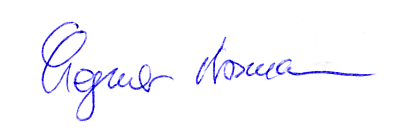 